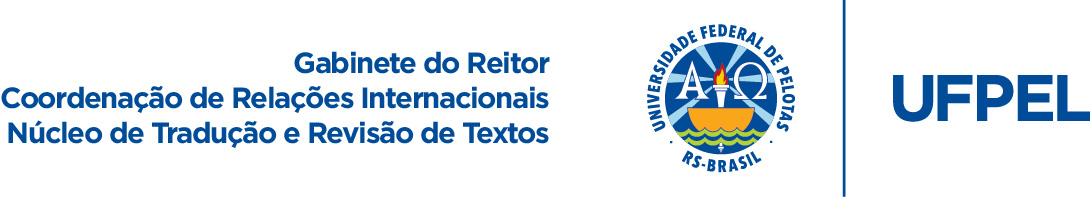 Disciplinas do Curso de Ciências Biológicas (Licenciatura)*Prezado(a) aluno(a): contribua para a melhoria destas traduções se constatar inconsistência terminológica. Envie sua crítica/sugestão de adequação/correção para crinter.traducoes@gmail.com.
1º Semestre1º SemestreBiologia CelularCELL BIOLOGYCálculo 1 ACALCULUS 1 AElementos de FísicaELEMENTS OF PHYSICSFilosofia da CiênciaPHILOSOPHY OF SCIENCELegislação e Características da Profissão de BiólogoLEGISLATION AND CHARACTERISTICS OF THE BIOLOGIST PROFESSIONPesquisa do Ensino de Ciências e BiologiaSCIENCE AND BIOLOGY TEACHING RESEARCHProfissão Docente: Ser Professor(a) HojeTHE TEACHING PROFESSION OF TODAYQuímica OrgânicaORGANIC CHEMISTRY2º Semestre2º SemestreBiofísicaBIOPHYSICSBiologia MolecularMOLECULAR BIOLOGYBioquímicaBIOCHEMISTRYFundamentos Psicológicos da EducaçãoPSYCHOLOGICAL FOUNDATIONS OF EDUCATIONMorfologia e Sistemática de CriptógamasMORPHOLOGY AND SYSTEMATICS OF CRYPTOGAMSMorfologia Humana BásicaBASIC HUMAN MORPHOLOGY3º Semestre3º SemestreAnatomia VegetalPLANT ANATOMYBioéticaBIOETHICSFisiologia Animal Comparada ICOMPARATIVE ANIMAL PHYSIOLOGY IFundamentos Sócio-Histórico-Filosóficos da EducaçãoSOCIAL, HISTORICAL AND PHILOSOPHICAL FOUNDATIONS OF EDUCATIONLíngua Brasileira de Sinais I (LIBRAS I)BRAZILIAN SIGN LANGUAGEMorfologia de FanerógamasMORPHOLOGY OF PHANEROGAMSParasitologiaPARASITOLOGYZoologia IZOOLOGY I4º Semestre4º SemestreEducação Brasileira: Organização e Políticas PúblicasBRAZILIAN EDUCATION: ORGANIZATION AND PUBLIC POLICIESFisiologia Vegetal IPLANT PHYSIOLOGY IFisiologia Animal Comparada IICOMPARATIVE ANIMAL PHYSIOLOGY IIHistologia Especial ComparadaCOMPARATIVE SPECIAL HISTOLOGYMicrobiologia GeralGENERAL MICROBIOLOGYSistemática de FanerógamasSYSTEMATICS OF PHANEROGAMSTeoria Prática Pedagógica e PEDAGOGICAL THEORY AND PRACTICEZoologia IIZOOLOGY II5º Semestre5º SemestreBioestatísticaBIOSTATISTICSEcologia IECOLOGY IFisiologia Vegetal IIPLANT PHYSIOLOGY IIDidática do Ensino de CiênciasDIDACTICS OF TEACHING SCIENCEGenética GeralGENERAL GENETICSMicrobiologia AmbientalENVIRONMENTAL MICROBIOLOGYZoologia IIIZOOLOGY III6º Semestre6º SemestreDidática do Ensino de Biologia IDIDACTICS OF TEACHING BIOLOGY IEcologia IIECOLOGY IIEpidemiologia e Saúde PúblicaEPIDEMIOLOGY & PUBLIC HEALTHEstágio Supervisionado I – Ensino FundamentalSUPERVISED PROFESSIONAL INTERNSHIP I – ELEMENTARY SCHOOLGenética de PopulaçõesPOPULATION GENETICSImunologia BásicaBASIC IMMUNOLOGYZoologia IVZOOLOGY IV7º Semestre7º SemestreBotânica EconômicaECONOMIC BOTANYDidática do Ensino de Biologia IIDIDACTICS OF TEACHING BIOLOGY IIEcologia IIIECOLOGY IIIEstágio Profissionalizante IPROFESSIONAL INTERNSHIP IEstágio Supervisionado II – Ensino FundamentalSUPERVISED PROFESSIONAL INTERNSHIP II – ELEMENTARY SCHOOLGenética e EvoluçãoGENETICS & EVOLUTIONSistemática e FilogeniaSYSTEMATICS AND PHYLOGENY8º Semestre8º SemestreElementos de PaleontologiaELEMENTS OF PALEONTOLOGYEstágio Profissionalizante IIPROFESSIONAL INTERNSHIP IIEstágio Supervisionado III – Ensino MédioSUPERVISED PROFESSIONAL INTERNSHIP III – HIGH SCHOOLFundamentos de BiogeografiaFUNDAMENTALS OF BIOGEOGRAPHYGeologia GeralGENERAL GEOLOGYGestão e Licenciamento AmbientalENVIRONMENTAL LAW AND MANAGEMENTTrabalho de Conclusão de Curso IUNDEGRADUATE THESIS I9º Semestre9º SemestreBiologia da ConservaçãoCONSERVATION BIOLOGYEcologia de Comunidades VegetaisECOLOGY OF PLANT COMMUNITIESEntomologiaENTOMOLOGYEstágio Profissionalizante IIIPROFESSIONAL INTERNSHIP IIIEstágio Supervisionado IV – Ensino MédioSUPERVISED PROFESSIONAL INTERNSHIP IV – HIGH SCHOOLTrabalho de Conclusão de Curso IIUNDEGRADUATE THESIS II10º Semestre10º SemestreAnatomia do DesenvolvimentoDEVELOPMENTAL ANATOMYDireito AmbientalENVIRONMENTAL LAWEstágio Profissionalizante IVPROFESSIONAL INTERNSHIP IVEstágio Supervisionado V – Ensino Fundamental e MédioSUPERVISED PROFESSIONAL INTERNSHIP V – ELEMENTARY AND HIGH SCHOOLTrabalho de Conclusão de Curso IIIUNDEGRADUATE THESIS IIIOPTATIVAS OPTATIVAS Análise de DNADNA ANALYSISAnatomia Comparada de Animais Domésticos e SilvestresCOMPARATIVE ANATOMY OF DOMESTIC AND WILD ANIMALSBacteriologiaBACTERIOLOGYBioinformáticaBIOINFORMATICSBiologia das AlgasBIOLOGY OF ALGAEBiologia Floral e Dispersão em AngiospermasFLORAL BIOLOGY AND ANGIOSPERM DISPERSIONBiossegurançaBIOSECURITYBiotecnologia GeralGENERAL BIOTECHNOLOGYCitogenética GeralGENERAL CYTOGENETICSComportamento e Bem-estar de Cães e GatosDOGS AND CATS BEHAVIOR AND WELFAREControle BiológicoBIOLOGICAL CONTROLEcologia ComportamentalBEHAVIORAL ECOLOGYEducação AmbientalENVIRONMENTAL EDUCATIONEducação SexualSEX EDUCATIONEmpreendedorismoENTREPRENEURSHIPEntomologia ForenseFORENSIC ENTOMOLOGYEntomologia UrbanaURBAN ENTOMOLOGYEvolução MolecularMOLECULAR EVOLUTIONFarmacologia para BiologiaPHARMACOLOGY FOR BIOLOGYFitogeografia do Rio Grande do SulPHYTOGEOGRAPHY OF RIO GRANDE DO SULFormação de Educadores AmbientaisTRAINING OF ENVIRONMENTAL EDUCATORSGenética do DesenvolvimentoDEVELOPMENTAL GENETICSGenética HumanaHUMAN GENETICSGenética VegetalPLANT GENETICSHigiene SocialSOCIAL HYGIENEHistória Biológica da TerraBIOLOGICAL HISTORY OF EARTHImunologia AplicadaAPPLIED IMMUNOLOGYInteligência e Cognição em Plantas: Como Plantas Interagem com seu AmbientePLANT INTELLIGENCE AND COGNITION: HOW PLANTS INTERACT WITH THEIR ENVIRONMENTInterações ParasitáriasPARASITIC INTERACTIONSIntrodução à FitoquímicaINTRODUCTION TO PHYTOCHEMISTRYInventários de Fauna: Aspectos Teóricos e AnalíticosFAUNA INVENTORIES: THEORETICAL AND ANALYTICAL ASPECTSLimnologiaLIMNOLOGYLíngua Brasileira de Sinais II (LIBRAS II)BRAZILIAN SIGN LANGUAGE IILíngua Estrangeira Instrumental – InglêsINSTRUMENTAL ENGLISHMacroevolução em VertebradosMACROEVOLUTION IN VERTEBRATESMarcadores Moleculares na Conservação e Uso de Recursos GenéticosMOLECULAR MARKERS IN THE CONSERVATION AND USE OF GENETIC RESOURCESMetabolismo Secundário e Estresse de PlantasSECONDARY METABOLISM AND PLANT STRESSMetodologia CientíficaSCIENTIFIC METHODOLOGYMicologiaMYCOLOGYMicrobiologia AquáticaAQUATIC MICROBIOLOGYMicrobiologia de AlimentosFOOD MICROBIOLOGYMicrobiologia IndustrialINDUSTRIAL MICROBIOLOGYMorfoanatomia Ecológica de Plantas VascularesECOLOGICAL MORPHOANATOMY OF VASCULAR PLANTSMutagêneseMUTAGENESISNecessidades Educativas EspeciaisSPECIAL EDUCATION NEEDSProdução e Desenvolvimento de Material Didático para o Ensino de Ciências e BiologiaPRODUCTION AND DEVELOPMENT OF DIDACTIC MATERIAL FOR TEACHING SCIENCE AND BIOLOGYQuímica AmbientalENVIRONMENTAL CHEMISTRYQuímica GeralGENERAL CHEMISTRYSaúde e Bem Estar AnimalANIMAL HEALTH AND WELFARETécnica em Cultura de CélulasCell Culture TechniqueTécnicas de Biologia MolecularMolecular Biology TechniquesTeoria e Prática da Ilustração CientíficaTheory and Practice of Scientific IllustrationTópicos em Parasitos em Animais SilvestresTopics in Parasites in Wild AnimaisTópicos Especiais em ZoologiaSpecial Topics in ZoologyVirologiaVirologyZoologia de CampoField Zoology